Рабочая программа по музыке разработана в соответствии с основными положениями Федерального государственного образовательного стандарта начального общего образования, требованиями Примерной основной образовательной программы ОУ, а также планируемых результатов начального общего образования и ориентирована на работу по учебно-методическому комплектуЕ. Д. Критская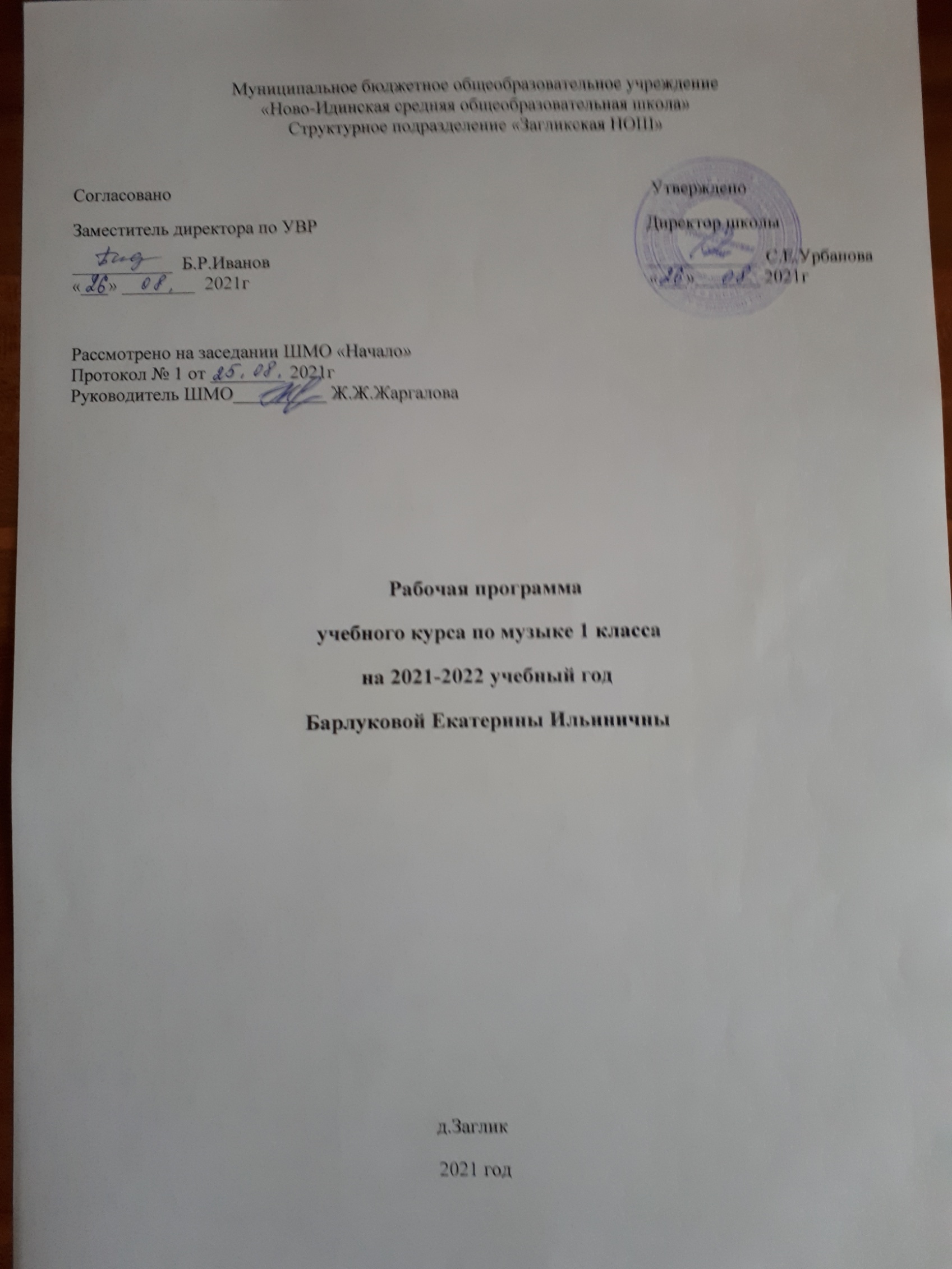 Планируемые  предметные результаты освоения курса. развитие художественного вкуса, устойчивый интерес к музыкальному искусству и различным видам (или какому-либо виду) музыкально-творческой деятельности; развитое художественное восприятие, умение оценивать произведения разных видов искусств, размышлять о музыке как способе выражения духовных переживаний человека; общее понятие о роли музыки в жизни человека и его духовно-нравственном развитии, знание основных закономерностей музыкального искусства; представление о художественной картине мира на основе освоения отечественных традиций и постижения историко-культурной, этнической, региональной самобытности музыкального искусства разных народов; использование элементарных умений и навыков при воплощении художественно-образного содержания музыкальных произведений в различных видах музыкальной и учебно-творческой деятельности; готовность применять полученные знания и приобретенный опыт творческой деятельности при реализации различных проектов для организации содержательного культурного досуга во внеурочной и внешкольной деятельности; участие в создании театрализованных и музыкально-пластических композиций, исполнение вокально-хоровых произведений, импровизаций, театральных спектаклей, ассамблей искусств, музыкальных фестивалей и конкурсов и др.Предметные результаты освоения основной образовательной программы начального общего образования с учетом специфики содержания предметной области «Музыка», включающей в себя конкретные учебные предметы, должны отражать:1) сформированность первоначальных представлений о роли музыки в жизни человека, ее роли в духовно-нравственном развитии человека;2) сформированность основ музыкальной культуры, в том числе на материале музыкальной культуры родного края, развитие художественного вкуса и интереса к музыкальному искусству и музыкальной деятельности;3) умение воспринимать музыку и выражать свое отношение к музыкальному произведению;4) использование музыкальных образов при создании театрализованных и музыкально-пластических композиций, исполнении вокально-хоровых произведений, в импровизации.Обучающиеся научатся: восприниматьмузыку различныхжанров; эстетическиоткликатьсяна искусство, выражая свое отношение к нему в различных видахмузыкально творческойдеятельности; определять видымузыки,сопоставлять музыкальные образывзвучанииразличныхмузыкальныхинструментов,втом числеисовременныхэлектронных; общатьсяивзаимодействоватьвпроцессеансамблевого, коллективного (хорового и инструментального) воплощенияразличныххудожественныхобразов. воплощать в звучании голоса или инструмента образы природы и окружающей жизни, настроения, чувства, характер и мысли человека; продемонстрировать понимание интонационно-образной природы музыкального искусства, взаимосвязи выразительности и изобразительности в музыке, многозначности музыкальной речи в ситуации сравнения произведений разных видов искусств; узнавать изученные музыкальные сочинения, называть их авторов; исполнять музыкальные произведения отдельных форм и жанров (пение, драматизация, музыкально-пластическое движение, инструментальное музицирование, импровизация и др.).Содержание курса.Содержание программы базируется на Концепции духовно-нравственного воспитания и развития личности гражданина России с учётом возможностей учебно-методических систем «Перспектива» и «Школа России», включающих основные пласты мирового музыкального искусства: фольклор, духовную музыку, произведения композиторов-классиков (золотой фонд), сочинения современных композиторов (классическая и популярная).Программа направлена на постижение закономерностей возникновения и развития музыкального искусства в его связях с жизнью, разнообразия форм его проявления и бытования в окружающем мире, специфики воздействия на духовный мир человека на основе проникновения в интонационно-временную природу музыки, ее жанрово-стилистические особенности.Критерии отбора музыкального материала: художественная ценность музыкальных произведений, их воспитательная значимость и педагогическая целесообразность.Основные  методические  принципы: увлечённость, триединство деятельности композито-ра - исполнителя - слушателя, «тождество и контраст», интонационность, опора на отечественную музыкальную культуру.Виды музыкальной деятельности: слушание (восприятие музыки), инструментальное музи-цирование, пластическое интонирование, пение (соло, ансамбль, хор), музыкально-ритмические движения, импровизации (речевые, ритмические, вокальные, художественные).Музыка вокруг нас (16 часов)И муза вечная со мной. Хоровод муз. Повсюду музыка слышна. Душа музыки – мелодия. Музыка осени. Сочини мелодию. Азбука, азбука каждому нужна. Музыкальная азбука. Музыкальные инструменты. «Садко». Народные инструменты. Звучащие картины. «Разыграй песню». «Пришло Рождество – начинается торжество». Добрый праздник среди зимы.Музыка и ты (17 часов)Край, в котором ты живешь. Поэт, художник, композитор. Музыка утра. Музыка вечера. Музыкальные портреты. «Разыграй сказку». «Музы не молчали…». Музыкальные инструменты. Мамин праздник. Музыкальные инструменты. Звучащие картины. Урок-концерт. Музыка в цирке. Дом, который звучит. «Ничего на свете лучше нету…». Обобщающий урок. Урок-концерт.Тематическое планирование№Тема урокаКол – во часов1«И Муза вечная со мной!»12«Хоровод муз» 13«Повсюду музыка слышна» 14«Душа музыки – мелодия»15«Музыка осени» 16«Сочини мелодию» 17«Азбука, азбука каждому нужна…» 18«Музыкальная азбука»19«Музыкальные инструменты». 110«Опера Н.А. Римского – Корсакова «Садко»111«Музыкальные инструменты»112«Звучащие картины»113«Разыграй песню» 114«Пришло Рождество, начинается торжество» 115«Родной обычай старины»116«Добрый праздник среди зимы» 117«Край, в котором ты живешь» 118«Поэт, художник, композитор» 119«Музыка утра»120«Музыка вечера» 121«Музыкальные портреты»122«Разыграй сказку». 123«Музы не молчали» 124«Музыкальные инструменты»125«Мамин праздник» 126«Музыкальные инструменты». 127««Чудесная лютня» Звучащие картины». 128«Музыка в цирке» 129«Дом, который звучит» 130«Опера-сказка». 131«Ничего на свете лучше нету…»132«Афиша. Программа» 133«Музыка вокруг нас. Музыка и ты»1